                                             DENIS ENERGY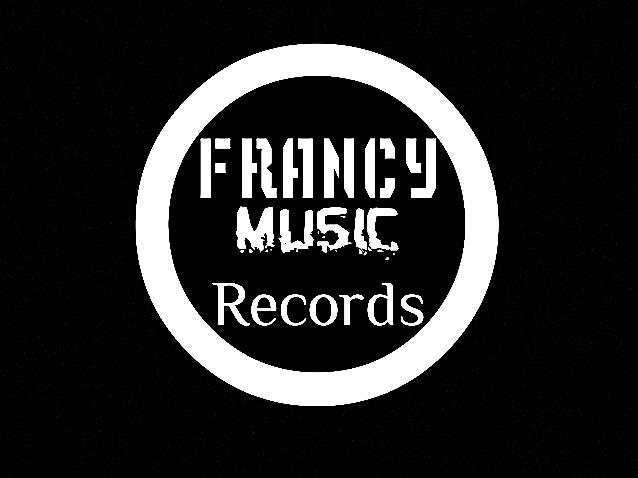 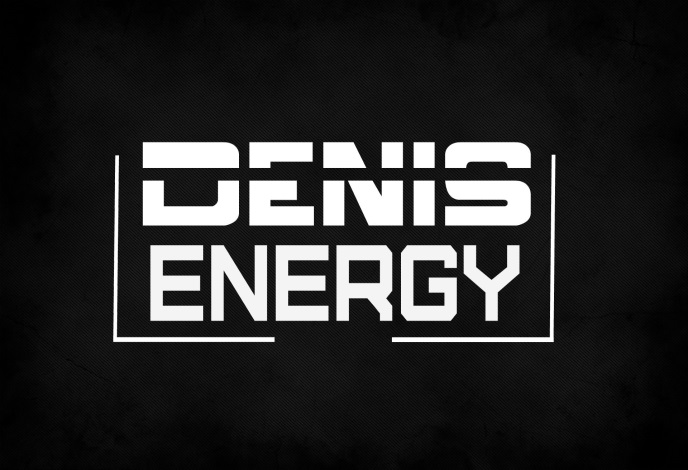                            СОГЛАШЕНИЕ №ЛисаковскРеспублика КазахстанДатаДивнич Денис Александровчич (Denis Divnich),дата рождения 06.03.1995 (сценический псевдоним DENIS ENERGY). Далее именуемый АРТИСТ, с одной стороны, ……в лице генерального директора…….., далее именуемого Организатор, с другой стороны, далее именуемые вместе и по отдельности Стороны, заключили настоящее Соглашение о проведении выступления Артиста, далее именуется Соглашение, с нижеследующим содержанием.1.ОСНОВНЫЕ ПОНЯТИЯ	Для целей настоящего Соглашения применяются следующие основные термины:DJ сет - выступление артиста в соответствии со своими лучшими артистическими способностями продолжительностью 2 (два) часа.Место - место выступления: страна Кзахстан, Россия или страны СНГ , г. ........., клуб «......»	Дата – ... ..... 20.. года	Гонорар – вознаграждение в размере  ....... рублей или тенге и другая валюта.	2. ПРЕДМЕТ СОГЛАШЕНИЯАртист обеспечивает выступление с DJ сетом по Месту и Дате выступления. Артист обязуется выступить с DJ сетом. Артист обязуется и гарантирует проведение выступления по Месту, Дате и за определённый Гонорар, согласно настоящему Соглашению. 	3. ПОРЯДОК ЗАКЛЮЧЕНИЯ СОГЛАШЕНИЯ  Заключением Соглашения со стороны Организатора, т.е. полным и безоговорочным принятием Организатором условий настоящего Соглашения, Оплата Гонорара Организатором в соответствии с п. 5 настоящего Соглашения. В случае если Стороне Соглашения необходим подписанный бумажный экземпляр Соглашения, Стороны соглашаются на использование при этом факсимильного воспроизведения подписи. Подписанные экземпляры отправляются по электронной почте.	4. ПРАВА И ОБЯЗАННОСТИ СТОРОН.Права и обязанности ОрганизатораОплата гонорараОрганизатор обязан своевременно оплатить Артисту Гонорар за выступление с DJ сетом и Live сетом в порядке, предусмотренном разделом 5 настоящего Соглашения.ПеремещениеПри наличии воздушного сообщения, Организатор обязан обеспечить Артисту оплату авиа-перелета на 2 лица по маршруту: Лисаковск - Место проведения –   в порядке, предусмотренном разделом 5 настоящего Соглашения. Если прямой перелет в ваш город не возможен, варианты трансфера в ОБЯЗАТЕЛЬНОМ порядке согласовываются с Артистом. При отсутствии воздушного сообщения между городами, Организатор обязан обеспечить оплату проезда железнодорожным транспортом (в вагоне СВ). Или если мероприятие проходит в близи от места жительства Артиста то обеспечить автомобиль. Автомобиль: в чистом виде, исправном состоянии, свободным багажником. Дополнительные требования к автомобилю: не курящий водитель, ни каких посторонних людей в салоне.В странах, требующих визовый въезд на их территорию, Организатор обязан обеспечить оплату визы Артиста.Покупка авиа- или железнодорожных билетов производится Организатором.Организатор несет ответственность за безопасное и своевременное перемещение Артиста по маршрутам: из аэропорта (вокзала) в гостиницу, из гостиницы в Место выступления, из Места выступления в гостиницу, из гостиницы в аэропорт (на вокзал). Приглашающая сторона в обязательном порядке производит встречу DJ-я в Аэропорту или на вокзале, сопровождает его в любых передвижениях по городу, и в обязательном порядке контролирует посадку DJ-я на обратный рейс (в случае опоздания на обратный рейс вся ответственность лежит на приглашающей стороне). Артист не несет никакой ответственности в случае нарушений Организатором указанных сроков, в том числе, повлекших за собой дополнительные финансовые затраты.Для перемещения используется машина, в чистом виде, исправном состоянии, с пустым багажником и постоянным водителем. Время перемещения по указанным маршрутам должно быть доведено до минимума.ПроживаниеОрганизатор обязан обеспечить Артисту проживание в ОДНОМ номере полу-люкс в гостинице,на всё время пребывания в Месте выступления c большой кроватью, а также круглосуточным room service (обслуживанием номеров). ВСЕ расходы room service - оплачиваются Организатором. Номер должен быть доступен в любое время пребывания Dj Denis Energy в городе. ГОСТИНИЦА В ОБЯЗАТЕЛЬНОМ ПОРЯДКЕ УТВЕРЖДАЕТСЯ С АРТИСТОМ.Организатор обязан обеспечить Артисту полноценное питание не менее 3 раз в сутки (включая прохладительные напитки в НЕОГРАНИЧЕННОМ количестве)Безопасность Приглашающая сторона должна обеспечить сохранность здоровья и имущества DJ Denis Energy на протяжении всего пребывания в городе проведения акции, а также во время его выступления. Если DJ понес какие-либо убытки, связанные с порчей его имущества или нанесения вреда здоровью, организаторы обязаны выплатить денежную компенсацию. Сумма компенсации будет зависеть от нанесенного ущерба.Запись, радиовещаниеВидео-запись в любой форме, а также радиотрансляция выступления Артиста допустимы только с предварительного согласия Артиста. Организатор вправе запросить согласие Артиста не позднее чем за 2 суток до начала выступления Артиста. Аудио-запись  выступления Артиста категорически запрещена.Список гостейОрганизатор обязан обеспечить проход без взимания какой-либо платы как минимум 5 (пяти) гостей Артиста на выступление Артиста.5. Минимальные технические требования              Организатор обязан обеспечить Артиста оборудованием:2 X проигрыватель Pioneer CDJ-800, CDJ-850, CDJ-1000, CDJ-2000 Nexus.Проигрыватели должны быть «залинкованы» между собой (при помощи LAN кабеля) и иметь максимально последнюю версию прошивки (для cdj 900 и 2000- версия 4.2)   (2) 1 Х микшерный пульт Pioneer DJM 600/850/900/2000 (другие модели по отдельному согласованию)  (3) Обязательное наличие аудио-мониторов с двух сторон, мощностью не менее 1 кВт и контроль над ним с диджейского пульта;(4) Желательная высоты dj-стола: 90см. Письменные столы- НЕ ПРЕДЛОГАТЬ.(5) Предоставить один радио микрофон в исправном состоянии фирмы SHURE.Все оборудование должно быть в исправном и пригодном для работы состоянии. В случае несоблюдения данного требования, за работоспособность аппаратуры в дальнейшем, ди-джей ответственности не несет!!! Организатор обязан предоставить Артисту возможность ознакомиться с Местом                     проведения выступления, набором оборудования, его техническим состоянием, а так же сделать проверку звуковой системы в режиме, который будет использован при проведении выступления Артиста не позднее чем за 2 часа до начала выступления. На проведения саундчека необходимо не менее 1 часа.Всё вышеуказанное оборудование должно быть в технически-исправном состоянии, правильно подключено (соединено) и установлено на устойчивом столе или конструкции. Под проигрывателями должен лежать слой материала, исключающего микровибрации. Питч-контроль у CD-проигрывателей, фейдеры, ручки и переключатели пульта должны иметь надёжный контакт.6.Выступление АртистаНачало выступления Артиста не может быть позже 1:00 ночи по местному времени.Артист должен иметь возможность пребывания до и после выступления в непрокуренном помещении, непосредственно примыкающим к месту выступления с невысоким уровнем шума, либо иметь возможность находится в зарезервированной посадочной зоне непосредственно на месте выступления (уточняется индивидуально, по прибытию на площадку) доступ к артисту посторонних лиц может быть произведен ТОЛЬКО по согласованию с Артистом.Запрещается использовать любые пиротехнические средства в радиусе 10 метров от Артиста. Вместе с Артистом разрешено находиться его представителям, выполняющим свои профессиональные либо функциональные обязанности. Присутствие посторонних лиц недопустимо.Организатор обеспечивает размещение гастрольных баннеров Артиста в местах, обращённых к зрителям.Организатор во время выступления обязан обеспечить Артиста следующим:Набор прохладительных напитков из имеющихся в наличии в количестве, определяемом соображениями необходимости. Чистыми бумажными полотенцами (обязательно).Проведение рекламных кампаний, а так же реклама торговых марок во время выступления Артиста, должны быть согласованы с Артистом.Если имеется «Разогревающий» Артиста диск-жокей, НЕ ДОЛЖЕН: «жестить»,Последний прием пищи не позднее, чем за час до выступления артиста. Прибыте на площадку не позднее, чем за час до выступления артистаЦеновая политика входных билетов желательно не должна быть выше обычной стоимости входа в другие дни, либо не должна привышать эту стоимоть больше чем в 2 раза (история видала случаи, когда организаторы в желании заработать перегибали цены за вход, и в результате выступление проходило в полу пустом клубе, а это удар как по вашему так и по нашему имиджу) 7. Указание Артиста в рекламных материалах и прессе.Размещение имени Артиста в рекламных материалах и прессе, связанных с выступлением Артиста, может быть заявлено и анонсировано только следующим образом: «DJ Denis Energy (Лисаковск)» Без дополнительных названий клубов, регалий и другой отсебятины.Предварительный макет всей печатной и рекламной продукции подлежит обязательному согласованию с Артистом до изготовления.Права и обязанности АртистаАртист обязуется выступить с DJ сетом.В случае обнаружения проблем в техническом состоянии оборудования, либо в случает отсутствия любого оборудования из перечня Минимальных технических требований, Артист вправе отказаться от выступления, при этом Артист вправе удержать 100% оплаты в пользу себя.8. ПОРЯДОК ОПЛАТЫОплата Гонорара производится наличными  в рублях или тенге по курсу50% оплаты производится в течении трех банковских дней со дня подачи заявки, вторые 50% оплачиваются не позднее чем за неделю до даты выступления.Дата выступления считается занятой тока после своевременной оплаты и в подтверждении точности проведения мероприятия!!!             9. ОТМЕНА ВЫСТУПЛЕНИЯВ случае отмены Организатором выступления Артиста по причинам, не зависящим от 	Артиста менее чем за две недели до выступления Организатор обязан уплатить Артисту неустойку в размере 100%   от  суммы гонорара Артиста. В случае отмены Организатором выступления Артиста по причинам, не зависящим от Артиста более чем за две недели до выступления Организатор обязан уплатить Артисту неустойку в размере 50%   от  суммы гонорара Артиста.10.ФОРС-МАЖОРК форс-мажорным относятся обстоятельства, признаваемые действующим законодательством Республики Казахстан обстоятельствами непреодолимой силы, возникшие помимо воли и желания сторон, которых нельзя было предвидеть или избежать, в том числе пожары, землетрясения, наводнения, взрывы, террористические акты, другие явления стихийного характера, а также издание  государственным органом акта, делающим невозможным исполнение обязательства.Так же форс-мажорным обстоятельством считается отмена и перенос авиарейса по погодным условиям либо по вине авиакомпании. Все претензии Организатора направляются в авиакомпанию. В этом случае 100% гонора остается у артиста, но возможен повторный букинг на другую дату со скидкой 50%.11. КОНФИДЕНЦИАЛЬНОСТЬСтороны обязуются не распространять третьим лицам никакие сведения, относящиеся к деловой или коммерческой тайне другой Стороны и/или использовать их для целей, не связанных с исполнением настоящего договора. Информация по настоящему договора не раскрывается Сторонами в течение 3 (трех) календарных лет после окончания срока его действия.12. РАЗРЕШЕНИЕ СПОРОВЛюбые споры и разногласия, возникающие в ходе выполнения условий настоящего Соглашения, подлежат урегулированию путем совместных переговоров сторон.13. СРОК ДЕЙСТВИЯ СОГЛАШЕНИЯСоглашение вступает в силу с момента его заключения Организатором настоящего        Соглашения и действует до полного выполнения Сторонами своих обязательств по настоящему Соглашению.14. ОТВЕТСТВЕННОСТЬ СТОРОНАртист не несет никакой ответственности в случае невозможности провести выступление Артиста  в оговоренном месте и в условленное время  по форс-мажорным обстоятельствам.В случае наступления форс-мажорных обстоятельств, а также в случае болезни Артиста, опоздания или переноса авиарейса, дата выступления может быть перенесена на другую свободную дату в расписании выступлений Артиста, оговоренную дополнительно с Артистом. При этом все накладные расходы, будь то оплата авиабилетов, проживания, питания и доставки Артиста на место выступления возмещает Организатор.Невыполнение Организатором любого из пунктов Соглашения может стать причиной окончания действия Соглашения по вине Организатора. В таком случае, отмена выступления должна быть проанонсирована широкой аудитории.В случае разрыва Соглашения, Артист становятся полностью свободнм от своих обязательств перед Организатором, а так же свободнм от каких либо претензий или требований Организатора.15. ПОДПИСИ СТОРОНАртистОрганизаторДивнич Денис Александрович06.03.1995Место проживания: Республика Казахстан, Костанайская область, город Лисаковск.Деятельность: DJ (Артист)Контактный телефон: Beeline(+77055594554)Контактный mail: dj_ronlsk@mail.ruВ Контакте: http://vk.com/dj_denis_energy   Дата: __________________ (Дивнич Д.А)Дата: _______________ (                  )